п.19 "а" Раскрытие информации  о размерах платы за технологическое присоединение к электрическим сетям ООО "Амурские коммунальные системы" Источник официального опубликования: Приказ Управления государственного регулирования цен и тарифов Амурской области №119-пр/э от 21.11.2022 «Об утверждении размера платы за технологическое присоединение к электрическим сетям территориальных сетевых организаций, расположенных в границах Амурской области» с 01.12.2022 по 31.12.2023 (опубликован на официальном интернет-портале правовой информации (http://pravo.gov.ru/) 24.11.2022, № опубликования 2801202211240003).http://www.tarifamur.ru/files/orders/2768.pdf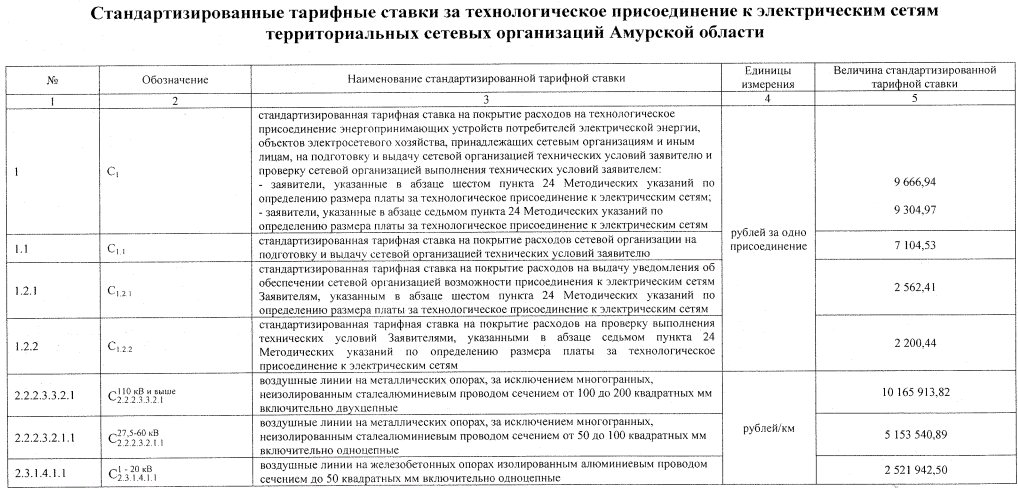 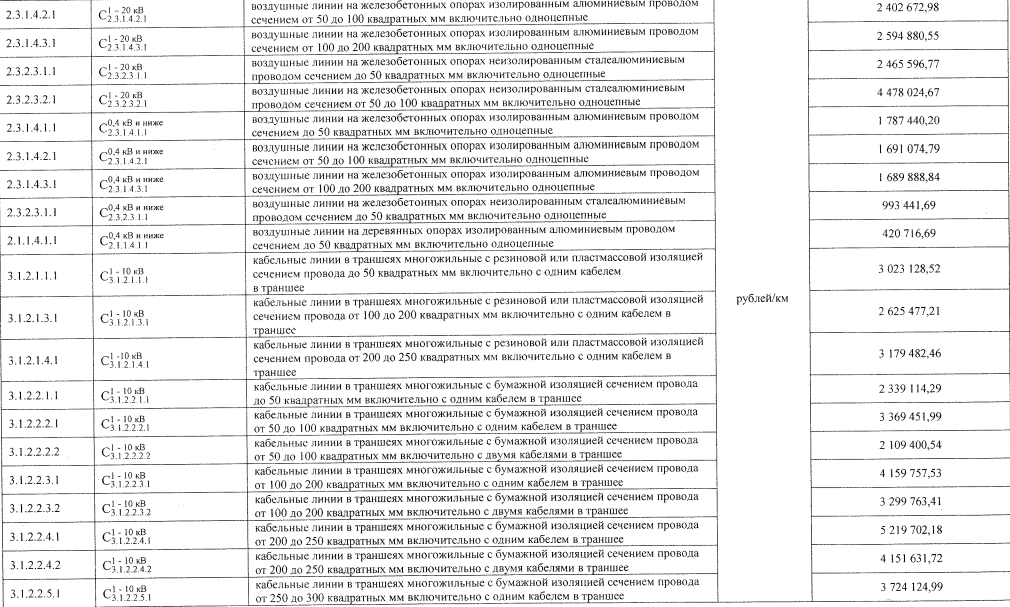 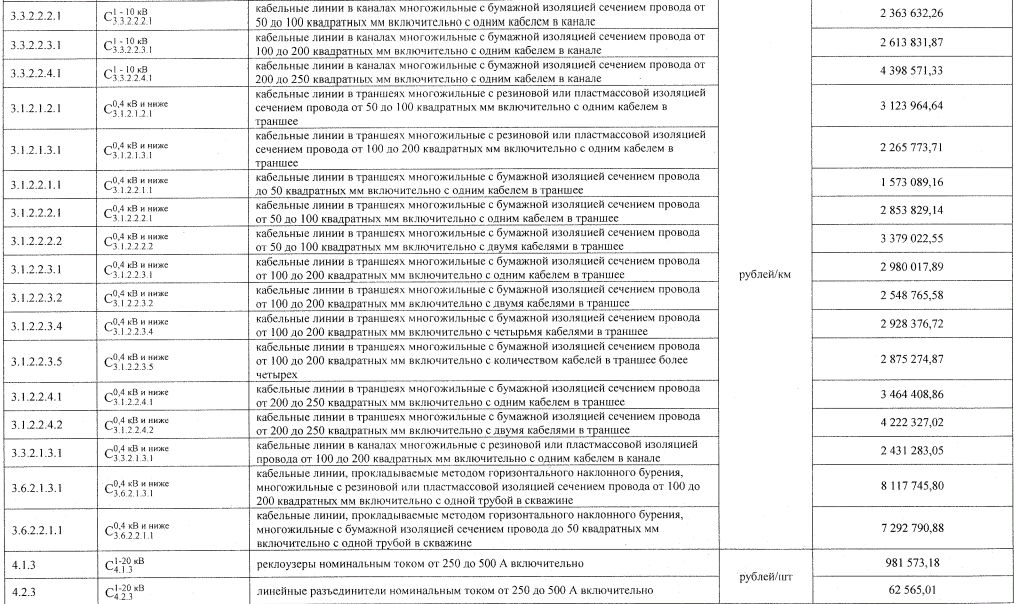 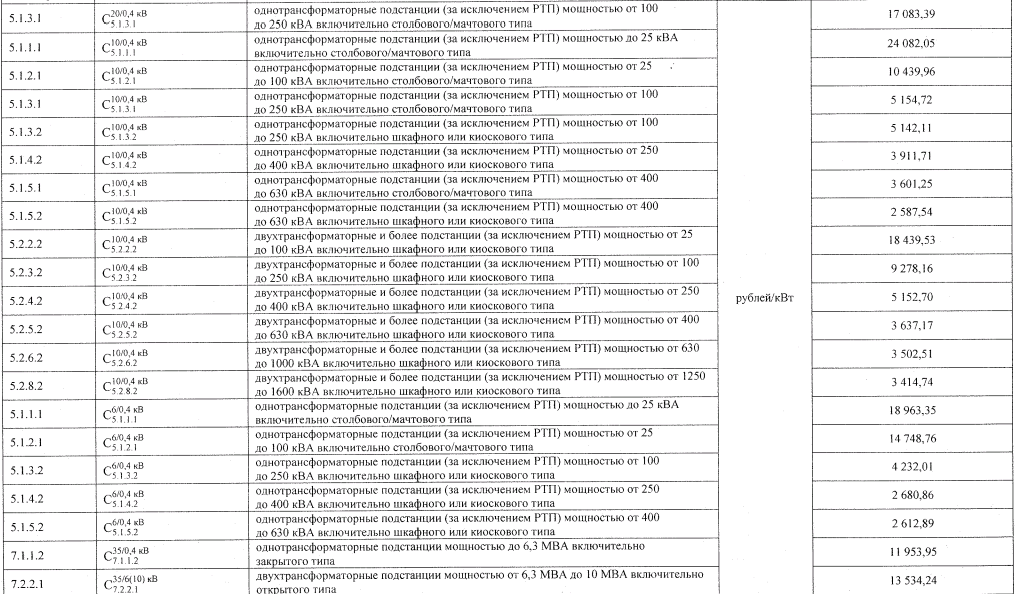 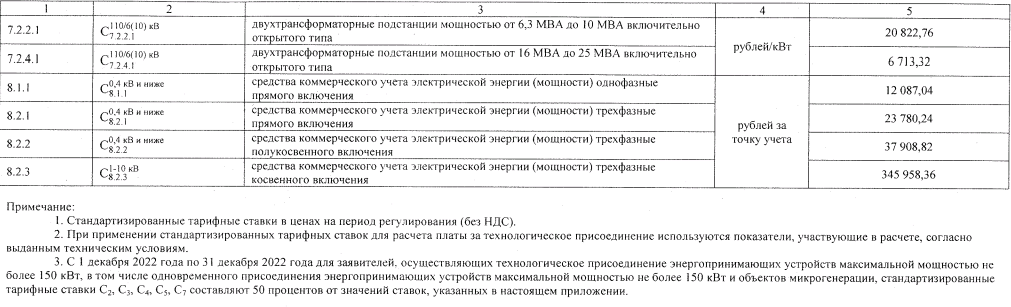 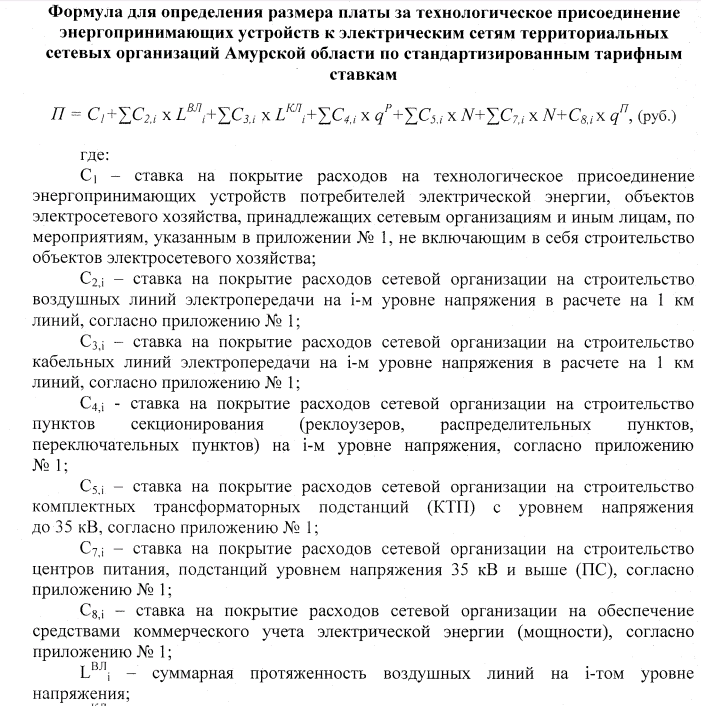 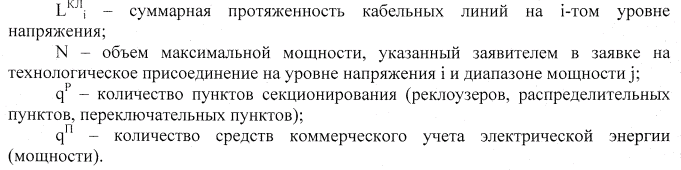 